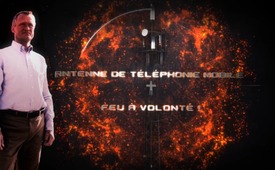 Antenne de téléphonie mobile – feu à volonté !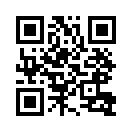 Lorsque John Patterson, un brillant ingénieur australien en télécommunications, a mis en garde sa propre entreprise contre les dangers des rayonnements électromagnétiques mortels, il a été licencié sans plus tarder. Pour montrer clairement à l’humanité que la vie de peuples entiers est en jeu à cause des rayonnements de la téléphonie mobile, il a, avec un char, mis en pièces six antennes à Sydney en Australie.
M. et Mme Tout-le-Monde en sont peut-être horrifiés et se demandent si une plainte pénale n’aurait pas été suffisante. Kla.tv met cette question sous la loupe…Kla.TV présente : Antenne de téléphonie mobile – feu à volonté !
•  20 juillet 2015 - Dans la nuit de dimanche à lundi – les câbles des antennes de téléphonie mobile de Bahrenfeld et de Billstedt ont été incendiés. Dans une lettre anonyme adressée au journal MOPO un groupe appelé « AG Laufmasche » a reconnu les faits. (Source : Hamburger Morgenpost)

•  29 décembre 2017 – Nouvelle attaque contre des pylônes de téléphonie mobile : Dans la nuit de mercredi à jeudi, une autre station de téléphonie mobile du district de Rems-Murr a été sabotée. L’antenne a ainsi été complètement mise hors service. (Source : Stuttgarter Nachrichten)

•  5 juin 2018 – Nouvelle attaque contre une antenne de téléphonie mobile
La Police de Starnberg a signalé que dans un quartier de la ville le bâtiment technique d’une antenne de téléphonie mobile avait été endommagé. (Source : Osthessenfunk)

•  17 février 2019 – Vandalisme : En France, les attaques contre les églises sont de plus en plus fréquentes – à cause des antennes de téléphonie mobile cachées dans leurs clochers. (Source : Saarbrücker Zeitung)

•  25 février 2019 – À Dresde dimanche, une antenne de téléphonie mobile était en feu. La Police soupçonne un incendie criminel (Source : Sächsische Zeitung)

•  10 juin 2019 – Suisse, Canton de Vaud – des inconnus font exploser une antenne de téléphonie mobile (Source : 20 Minutes)

•  A Sydney en Australie, John Patterson, un ingénieur des télécommunications très brillant, a testé pendant 20 ans les systèmes digitaux. Il a reconnu les dangers mortels des rayonnements électromagnétiques. Au moyen de ses propres mesures, il a prouvé que le champ bioélectrique du corps humain était brisé par le rayonnement électromagnétique, par exemple les champs bioélectriques du cerveau, le système nerveux qui communique avec nos muscles et bien d’autres choses. Patterson a commencé à utiliser ses preuves pour mettre en garde plusieurs organismes et sa propre entreprise contre ces effets meurtriers pour la population. Cependant, lorsqu’il a présenté ses preuves irréfutables, il n’est arrivé à rien d’autre que la suspension immédiate de ses fonctions. Selon Patterson, c’était son devoir de résister. Pleinement conscient que la vie de peuples entiers est en jeu à cause des rayonnements de la téléphonie mobile, il s’est assis dans un char britannique et a mis en pièces six antennes relais à Sydney en Australie. Sa protestation devait montrer clairement à l’humanité à quel point le rayonnement de téléphonie mobile est dangereux. (Source : Film de Sacha Stone « 5G Apocalypse – The Extinction Even » / 5G apocalypse – L’événement d’extinction »)

Lorsque M. et Mme Tout-le-monde entendent parler de toutes ces attaques, ils sont consternés : « Il faudrait se parler et ne pas venir immédiatement avec des chars d’assaut et des engins incendiaires » … « Une plainte aurait suffi – à quoi servent les tribunaux ? » Kla.TV a examiné de plus près cette dernière proposition et a constaté qu’elle n’est pas aussi simple que M. et Mme Tout-le-monde l’auraient imaginé. Si on est attaqué au niveau de notre santé par une antenne de téléphonie mobile, peu importe tout d’abord l’ampleur du dommage causé par le rayonnement à micro-ondes, la procédure est la même pour toutes les personnes lésées : 
•  « L’expérience a montré que la communication directe avec les opérateurs de téléphonie mobile n’a aucun sens, car ils se réfèrent constamment aux valeurs de radioprotection fixées par la loi.
•  Ce sera également le cas dans n’importe quel tribunal – et les opérateurs de téléphonie mobile, en règle générale, gagneront tous les procès grâce à leur avantage juridique.
Celui qui ose néanmoins porter plainte contre les opérateurs de téléphonie mobile, parce qu’il en va de sa propre vie et de celle de tous les peuples, doit surmonter les obstacles suivants :
•  Selon les experts juridiques et médicaux, une plainte contre un opérateur de téléphonie mobile ne peut être déposée que si un avis médical a été réalisé au préalable, qui certifie de manière crédible que le rayonnement de téléphonie mobile est la seule cause de la souffrance et non d’autres facteurs.
•  Dans toute la zone germanophone, c’est-à-dire en Allemagne, en Autriche et en Suisse, ce certificat ne peut être délivré que par une minorité en voie de disparition de spécialistes non financés. Donc seule une poignée de médecins pour une population totale d’environ 100 millions de personnes. Tous les autres médecins ne sont pas habilités à le faire.
•  Ce certificat prescrit par la loi est si volumineux que selon les médecins spécialistes, il nécessite plusieurs mois de travail et devrait au minimum coûter 10 000 euros à la personne lésée qui signale l’infraction.
•  Si ce dernier a finalement un avis médical crédible, il ne peut porter plainte que contre le seul objet qui le harcèle.
•  S’il perd le procès parce que, selon les avocats et médecins spécialistes, le lobby de la téléphonie mobile a toujours dans sa main les atouts juridiques susmentionnés, la partie lésée crée un précédent contre toutes les autres victimes de la téléphonie mobile.
•  S’il gagne la procédure juridique, il crée également un précédent, mais n’a droit qu’à une indemnisation personnelle en ce qui concerne la seule source de dommage – la situation globale des dommages causés par la téléphonie mobile ne changera pas malgré tous ces efforts.
•  Il n’est pas possible d’intenter des actions collectives contre l’ensemble du lobby de la téléphonie mobile, comme c’est le cas aux États-Unis.
•  Comme Kla.tv l’a déjà prouvé dans de nombreuses émissions précédentes, aucune compagnie d’assurance au monde ne couvre les dommages causés par le rayonnement de téléphonie mobile.
•  Les contrats entre les opérateurs de téléphonie mobile et les propriétaires qui offrent des emplacements pour les antennes sont si sophistiqués que les principaux auteurs sont protégés le mieux possible par des textes écrits en petits caractères.
•  Les principaux souffrants, sans exception, seront toujours les principales victimes lorsqu’il s’agit de maladie, de perte de valeur de leurs appartements ou maisons, d’installations de radioprotection, etc. et des procès coûteux de toute façon, comme cela vient d’être expliqué.

Connaissant les faits mentionnés ci-dessus, peut-être même que M. et Mme Tout-le-Monde pourraient comprendre à l’avenir pourquoi un John Patterson n’est pas venu avec des mots amicaux ou avec son avocat, mais que sans plus attendre il a débarqué avec un char de combat britannique, pour écraser six antennes de téléphonie mobile.
Bien sûr, Kla.TV ne recommande pas d’imiter cette procédure. Elle ne vise qu’à montrer quelles actions les gens se sentent obligés de réaliser, quand ils prennent connaissance de la situation 
décrite et, qu’en outre, ils doivent reconnaître qu’aucune aide juridique efficace ne peut être attendue.de tb.Sources:https://terraherz.wordpress.com/2019/04/27/5g-apokalypse-das-ausrottungsereignis( Deutsche Übersetzung, Originalvideo unter: https://www.youtube.com/watch?v=ol3tAxnNccY)

Beamforming“: Wird mit 5G das Telefonieren mit dem Handy gefährlicher?( 31.05.2019) www.kla.tv/14367

"5G-Mobilfunktechnik eine tödliche Waffe […]" 
www.kla.tv/14079
Telefoninterview mit Mikrowellenspezialist Dr. Barrie Trower Teil 2: Mikrowellenstrahlung kann Wetter und Menschen manipulieren( 31.03.2019)


ca. Min. 33:22 

[…] Teil des Telefoninterviews berichtete der Brite Dr. Barrie Trower, ehemaliger Experte bei der Royal Navy für […] geplante 5G Internet aus dem Weltraum werde laut Dr. Trower jede Pflanze und damit den gesamten Boden auf der […] möglich, mittels Mikrowellen Erdbeben auszulösen. Dr. Trower geht zum Schluss auf die Frage ein, wer für die […] 
www.kla.tv/14078
Telefoninterview mit Mikrowellenspezialist Dr. Barrie Trower Teil 1: Zerstörung von Mensch, Tier und Natur durch 5G-Strahlung( 30.03.2019)

Ca. Min. 26:16 
Der britische Mikrowellenexperte Dr. Barrie Trower war ein ehemaliger Spezialist der Royal Navy für die Entwicklung von Mikrowellenwaffen. Klagemauer TV konnte mit Dr. Barrie Trower ein Telefoninterview über Fragen zu 5G und […] 5G, auch Millimeterwellen genannt, können laut Dr. Trower beim Menschen zu schweren Schäden an Gehirn und […] 

Quellen der Schlagzeilen:

https://www.mopo.de/hamburg/attacken-aufruf-brandstiftung--radikale-olympia-gegner-legen-feuer-22520638

https://www.stuttgarter-nachrichten.de/inhalt.schorndorf-im-rems-murr-kreis-%20%20%20%20%20mobilfunkanlagen-und-stromverteilerkaesten-beschaedigt.5ca9559f-e210-4ef9-bf8c-d45b4f94bc13.html

https://www.osthessenfunk.de/Archiv/06-2018.html

https://www.saarbruecker-zeitung.de/nachrichten/politik/topthemen/vandalismus-in-frankreich-haeufen-sich-angriffe-auf-kirchen_aid-36828787

https://www.saechsische.de/funkmast-in-flammen-5039546.html

https://www.20min.ch/schweiz/news/story/Handy-Antenne-durch-Explosion-zerstoert-23257154Cela pourrait aussi vous intéresser:#5G-TelephonieMobile - Téléphonie mobile - www.kla.tv/5G-TelephonieMobile

#FilmsDocumentaires - documentaires - www.kla.tv/FilmsDocumentairesKla.TV – Des nouvelles alternatives... libres – indépendantes – non censurées...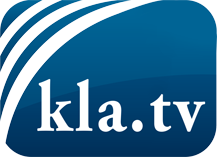 ce que les médias ne devraient pas dissimuler...peu entendu, du peuple pour le peuple...des informations régulières sur www.kla.tv/frÇa vaut la peine de rester avec nous! Vous pouvez vous abonner gratuitement à notre newsletter: www.kla.tv/abo-frAvis de sécurité:Les contre voix sont malheureusement de plus en plus censurées et réprimées. Tant que nous ne nous orientons pas en fonction des intérêts et des idéologies de la système presse, nous devons toujours nous attendre à ce que des prétextes soient recherchés pour bloquer ou supprimer Kla.TV.Alors mettez-vous dès aujourd’hui en réseau en dehors d’internet!
Cliquez ici: www.kla.tv/vernetzung&lang=frLicence:    Licence Creative Commons avec attribution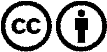 Il est permis de diffuser et d’utiliser notre matériel avec l’attribution! Toutefois, le matériel ne peut pas être utilisé hors contexte.
Cependant pour les institutions financées avec la redevance audio-visuelle, ceci n’est autorisé qu’avec notre accord. Des infractions peuvent entraîner des poursuites.